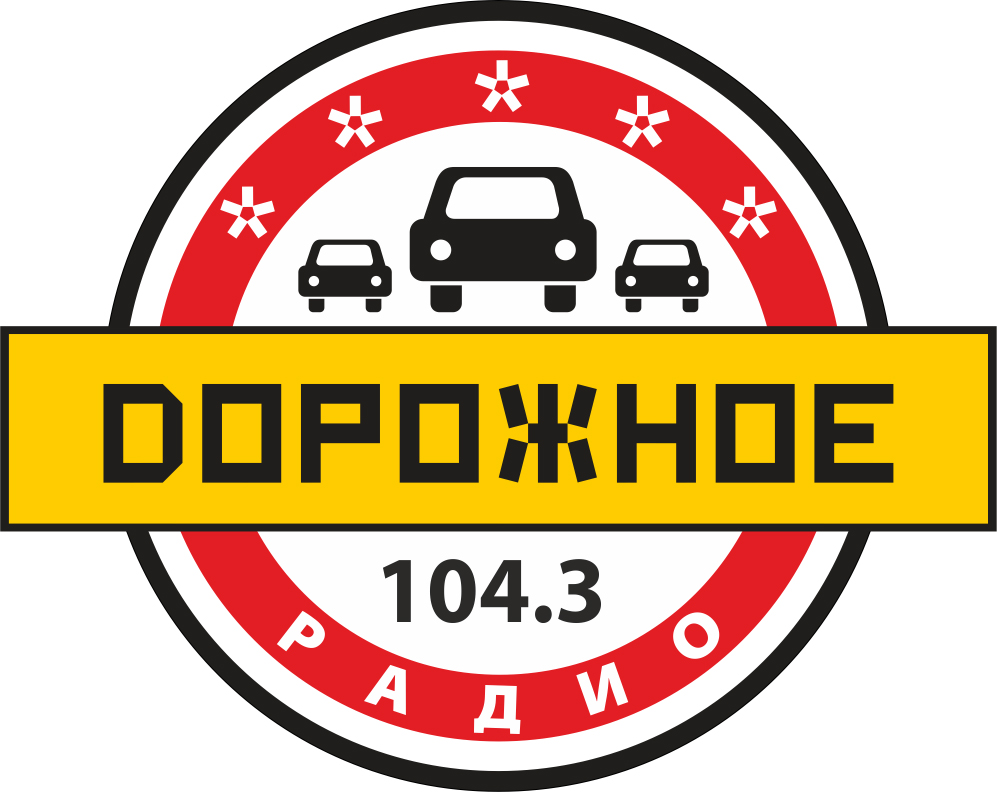 182 упоминания в неделюОдна из самых актуальных рубрик в любом эфире – «Прогноз погоды», ведь температура воздуха и наличие осадков в течение дня интересуют подавляющее большинство слушателей, независимо от пола, возраста и социального статуса. Прогноз погоды в Хабаровске на текущий и следующий дни.Периодичность: 7 дней в неделю. Время выхода может изменяться: +/–3 минутыСКИДКИ:СЕЗОННЫЕ КОЭФФИЦИЕНТЫ:ПОГОДА 15                  30 000 руб / неделяПрограмма «Погода»Время выхода программыи ролик спонсораВремя выхода7:15, 8:15, 9:15, 10:15, 11:15, 12:15, 13:15, 14:15, 15:15, 16:15, 17:15, 18:15, 19:15Предложение для спонсораКол-во трансл.  в деньКол-во дней в неделюВсего выходов в неделю   Лайнер спонсора   (в начале программы – 5 сек.)13791   Рекламный ролик спонсора   (в конце программы – 25 сек.)13791Стоимость заказа50 000100 000150 000200 000Скидка5%10%15%20%НоябрьДекабрь1,151,2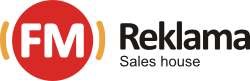 Тел: (4212) 75-06-05   ул. Гамарника 15, офис 16e-mail: radio@fm-radio.prowww.fm-reklama.ru